    ПРОЕКТР Е Ш Е Н И Ерп. Усть-Абаканот __________ 2021 г.                                                                                        № _____О внесении изменений в приложение к решению Совета депутатов Усть-Абаканского района Республики Хакасия от 26.04.2021 № 15 «Об утверждении Положения «О порядке организации и проведения общественных обсуждений или публичных слушаний в области градостроительной деятельности в Усть-Абаканском районе» На основании ходатайства Главы Усть-Абаканского района, в соответствии с Градостроительным кодексом Российской Федерации, Федеральным законом от 06.10.2003 № 131-ФЗ «Об общих принципах организации местного самоуправления в Российской Федерации», руководствуясь статьями 15, 23, 64 Устава муниципального образования Усть-Абаканский район, Совет депутатов Усть-Абаканского района Республики ХакасияРЕШИЛ:1. Внести в приложение к решению Совета депутатов Усть-Абаканского района Республики Хакасия от 26.04.2021 № 15 «Об утверждении Положения «О порядке организации и проведения общественных обсуждений или публичных слушаний в области градостроительной деятельности в Усть-Абаканском районе» следующие изменения:1) подпункт 1 пункта 21 после слов «в письменной форме» дополнить словами «или в форме электронного документа»;2) подпункт 2 пункта 58 после слов «в письменной форме» дополнить словами «или в форме электронного документа».2. Направить настоящее решение Главе Усть-Абаканского района               Е.В. Егоровой для подписания и официального опубликования.3. Решение вступает в силу со дня его официального опубликования.Председатель Совета депутатов		         	             ГлаваУсть-Абаканского района                                   	  Усть-Абаканского района                         ___________ В.М. Владимиров			             ___________ Е.В. Егорова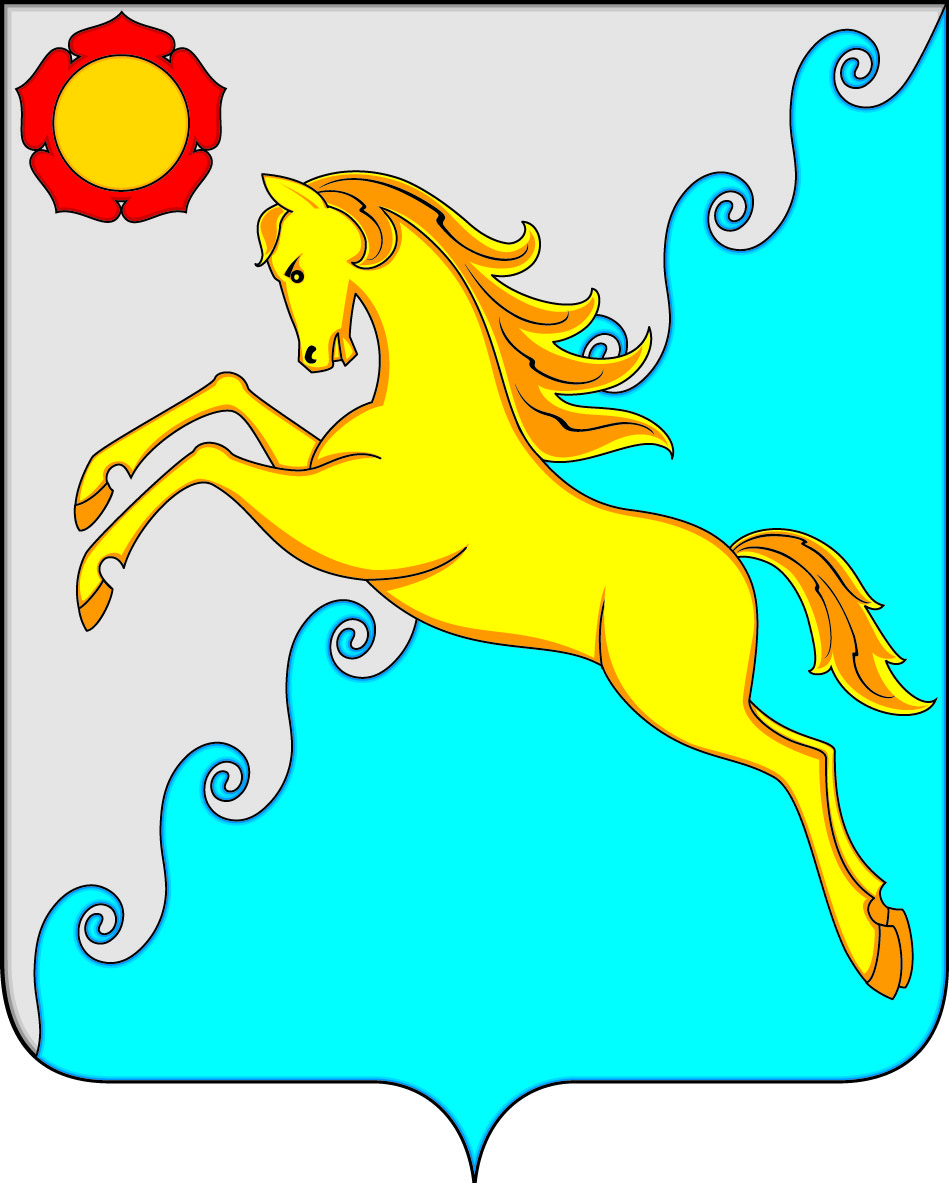 